Сессия № 27                        Решение № 252            24 ноября 2021 годаО внесении изменений в решение Собрания депутатов Звениговского муниципального района от 16 декабря 2020 года № 174 «О пенсии за выслугу лет лицам, замещавшим должности муниципальной службы в органах местного самоуправления Звениговского муниципального района, должности в органах государственной власти и управления Звениговского района Марийской АССР (Марийской ССР)»В соответствии со статьей 25 Федерального закона  от 15 декабря 2001 года № 161-ФЗ «О государственном пенсионном обеспечении в Российской Федерации», в связи с повышением денежного содержания лиц, замещающих должности муниципальной службы Звениговского муниципального района, Собрание депутатов Звениговского муниципального районаРЕШИЛО:1. Внести изменение в 3 абзац пункта 5 Положения о пенсии за выслугу лет лицам, замещавшим должности муниципальной службы в органах местного самоуправления Звениговского муниципального района, утвержденного решением Собрания депутатов Звениговского муниципального района от 16 декабря 2020 года № 174, изложив его в новой редакции:«В случае если размер пенсии за выслугу лет, исчисленный в соответствии с абзацами первым - четвертым настоящего пункта, составляет менее 4170 рублей (далее - минимальный размер пенсии за выслугу лет), пенсия за выслугу лет назначается в минимальном размере пенсии за выслугу лет.»2. Информация об установлении и о выплате пенсии за выслугу лет лицам, замещавшим должности муниципальной службы в органах местного самоуправления Звениговского муниципального района, должности в органах государственной власти и управления Звениговского района Марийской АССР (Марийской ССР) размещается в Единой государственной информационной системе социального обеспечения. Размещение и получение указанной информации в Единой государственной информационной системе социального обеспечения осуществляются в соответствии с Федеральным законом от 17 июля 1999 года №178-ФЗ «О государственной социальной помощи».3. Настоящее решение вступает в силу после официального опубликования в газете «Звениговская неделя» и подлежит размещению на сайте Звениговского муниципального района в информационно-телекоммуникационной сети «Интернет».Председатель Собрания депутатовЗвениговского муниципального района                                        Н.В. ЛабутинаЗВЕНИГОВО МУНИЦИПАЛ РАЙОНЫН  ДЕПУТАТ – ВЛАКЫН ПОГЫНЫН  ШЫМШЕ СОЗЫВШЕСОБРАНИЕ ДЕПУТАТОВ ЗВЕНИГОВСКОГО МУНИЦИПАЛЬНОГО РАЙОНАСЕДЬМОГО СОЗЫВА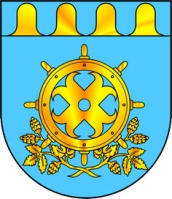 